09/06 RM 03861MS – Word 2007ATIVIDADE – PÁGINA: 332) Abra seu editor de texto (WORD) e digite o texto que você escreveu na apostila:a) Qual fonte você utilizouTAHOMAb) Qual foi o tamanho da fonte que você utilizou? 14c) Você alterou a cor da fonte? Para qual?NÃOd) Salve seu trabalho e leia-o para seus amigos! 3) Explique qual a função dos ícones abaixo:NEGRITO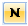  MUDA A COR DA FONTE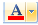  MAIUSCULA E MINUSCULA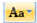  ITALICO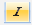 